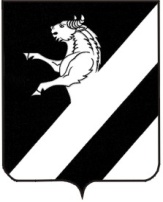 КРАСНОЯРСКИЙ КРАЙ АЧИНСКИЙ РАЙОН ЛАПШИХИНСКИЙ СЕЛЬСКИЙ СОВЕТ ДЕПУТАТОВ ЧЕТВЕРТОГО СОЗЫВАПОСТАНОВЛЕНИЕ02.11.2021                                                                                           № 8 – ПСО созыве  очередной   15-й сессии четвертого созыва Лапшихинского сельского Совета депутатовВ соответствии с п.4 статьи 18.1. Устава Лапшихинского сельсовета ПОСТАНОВЛЯЮ:  	1.Созвать очередную  15-ю сессию четвертого созыва Лапшихинского сельского Совета депутатов 12.11.2021 в 15:30 часов по адресу: Ачинский район, с. Лапшиха, ул. Советская, д. 8.	2. Вынести на рассмотрение сессии следующие вопросы:	1) О передаче к осуществлению части полномочий по решению вопросам местного значения Лапшихинского сельсовета Ачинскому району. 	2) О внесении изменений и дополнений в Решение Лапшихинского сельского Совета депутатов Ачинского района от 21.11.2018 № 4-33ВН-Р «Об установлении и введении в действие налога на имущество физических лиц на территории Лапшихинского сельсовета Ачинского района, Красноярского края». 	3) «О внесении изменений в решение Лапшихинского сельского Совета депутатов от 24.06.2021 № 10-11Р «Об  утверждении Порядка назначения и проведения собрания граждан в целях рассмотрения и обсуждения вопросов внесения инициативных проектов в Лапшихинском сельсовете»	4) «Об отмене   решения Лапшихинского сельского Совета депутатов от 06.07.2007 № 1-21Р «Об утверждении Положения о порядке организации и проведения собраний, конференций граждан Лапшихинского сельсовета».	5) «Об утверждении Положения о порядке организации и проведения собраний, конференций граждан в Лапшихинском сельсовете». 	2. Контроль  исполнения  данного постановления оставляю за собой          3. Постановление вступает в силу со дня его подписания.Председатель сельского Совета депутатов                                                                     А.С. Банный